Gas Meter Painting ProjectThe Downtown Evansville Economic Improvement District (EID)The Arts Council of Southwestern IndianaCall to Artists Requests for Proposals (RFP)Deadline for SubmissionFebruary 26, 2021 at 4:00 p.m. CST. Email submissions only. Program SpecificsThe mission of this project is to create a sense of excitement and civic pride in downtown Evansville by introducing new art projects which will incorporate selected gas meters and piping (not any nearby electrical panels). The EID is looking for a playful, whimsical, joy-filled way to decorate these needed infrastructure items.Eligibility Requirements	Selected artist(s) must:Be 18 years of age or olderWork as a professional artist or part of an art/design teamCarry personal liability insurance for the on-site duration of the projectBe willing to meet all contractual obligations and adhere to a strict deadlineLive or work within 100 miles of Evansville, Indiana. Selection ProcessA committee composed of adjoining property owners, Downtown Evansville EID staff and board, arts professionals, and a representative of CenterPoint Energy will review artists’ proposals and award commissions. Selected artists will work with organizers to further develop designs to fit designated mural sites. The committee reserves the right to reject all submittals. See Project Locations and Scope for more information.Selection CriteriaThe selected artist will be chosen based upon the following criteria:Work of the highest caliber and effective executionExperience of working within Program Specifics and Selection CriteriaAbility to complete work within the specified timeframe and budgetVisibility to pedestrians and vehicular trafficRepresentation of an artistic vision that acknowledges and embodies the current climate in contemporary public artAppropriateness of content (should be appropriate for all audiences)Longevity of items used in projectValue relative to project goalsBudget$2,500-4,000 for meters and pipingSubordinate murals where indicated will have a budget of $15-35 per square foot inclusive of materialsMaterials and labor should be includedPlease specify locations on renderingsThe artist is expected to budget all costs associated with the development and installation of the artwork. This includes supplies, shipping, travel, lodging, equipment, etc. Supplies specific to the artist’s technique or process should be included in artist’s budget.Technical Information about MetersThe completed work should include the meter box (CenterPoint Energy property) in red outline; may include piping, railing, bollards in the yellow outline (Property Owner’s); and may not cover anything shown in a green box.  CenterPoint Energy may change any design for engineering concerns. The scope of this project is gas meters and piping only, your proposal should not include any electrical meters or panels.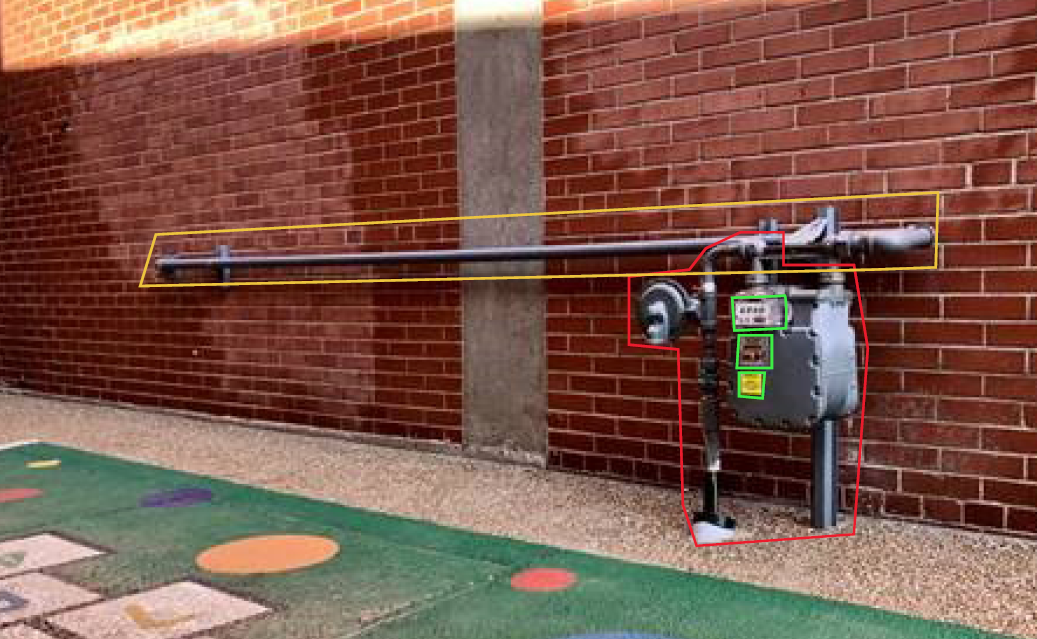 Project Locations and Scope		                                Game Room Alley (between 4th Street and 3rd Street): Meter and piping on wall in this activated alley. Artist may include a subordinate proposal including mural on wall behind meter and pipe. 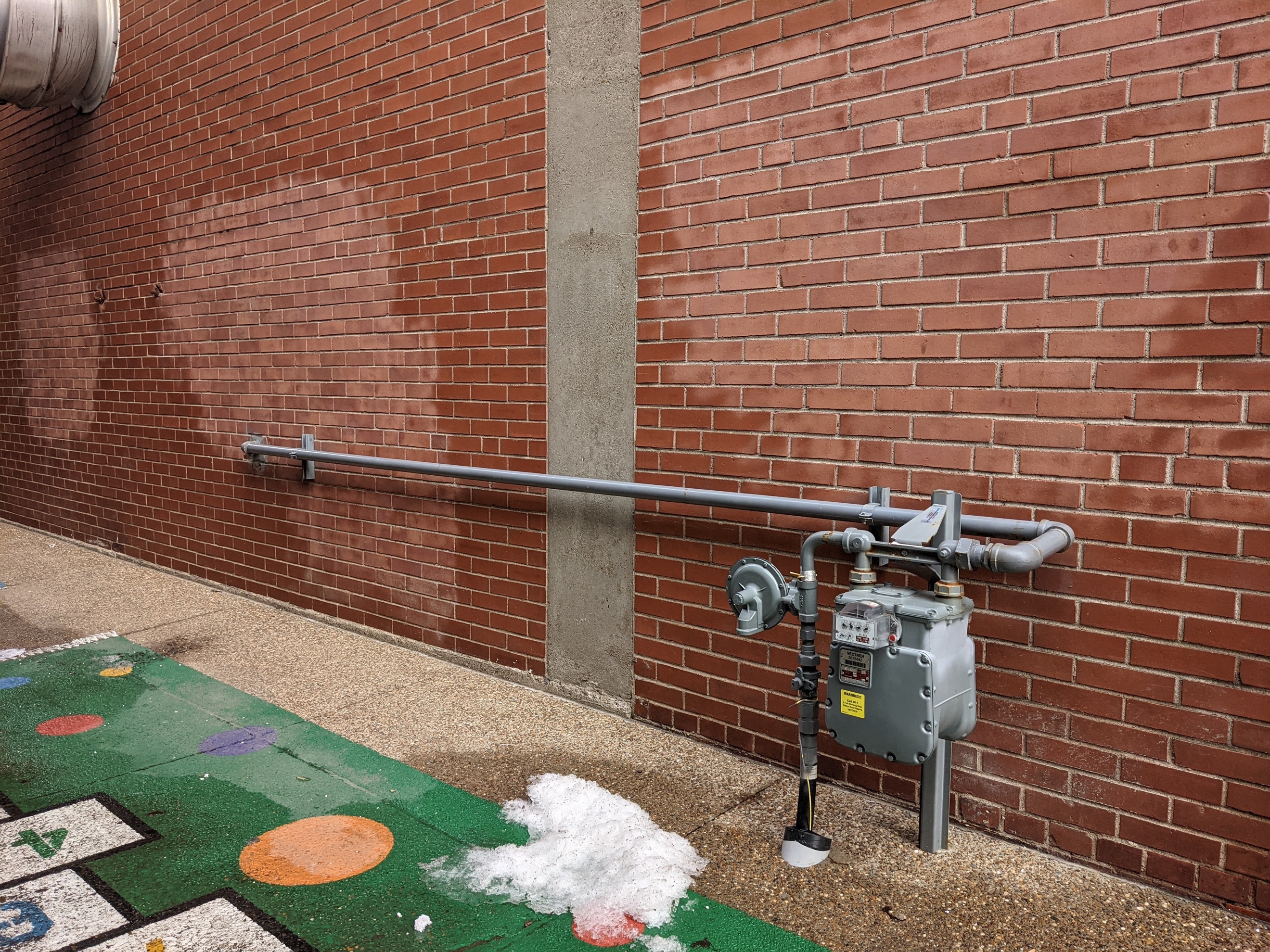 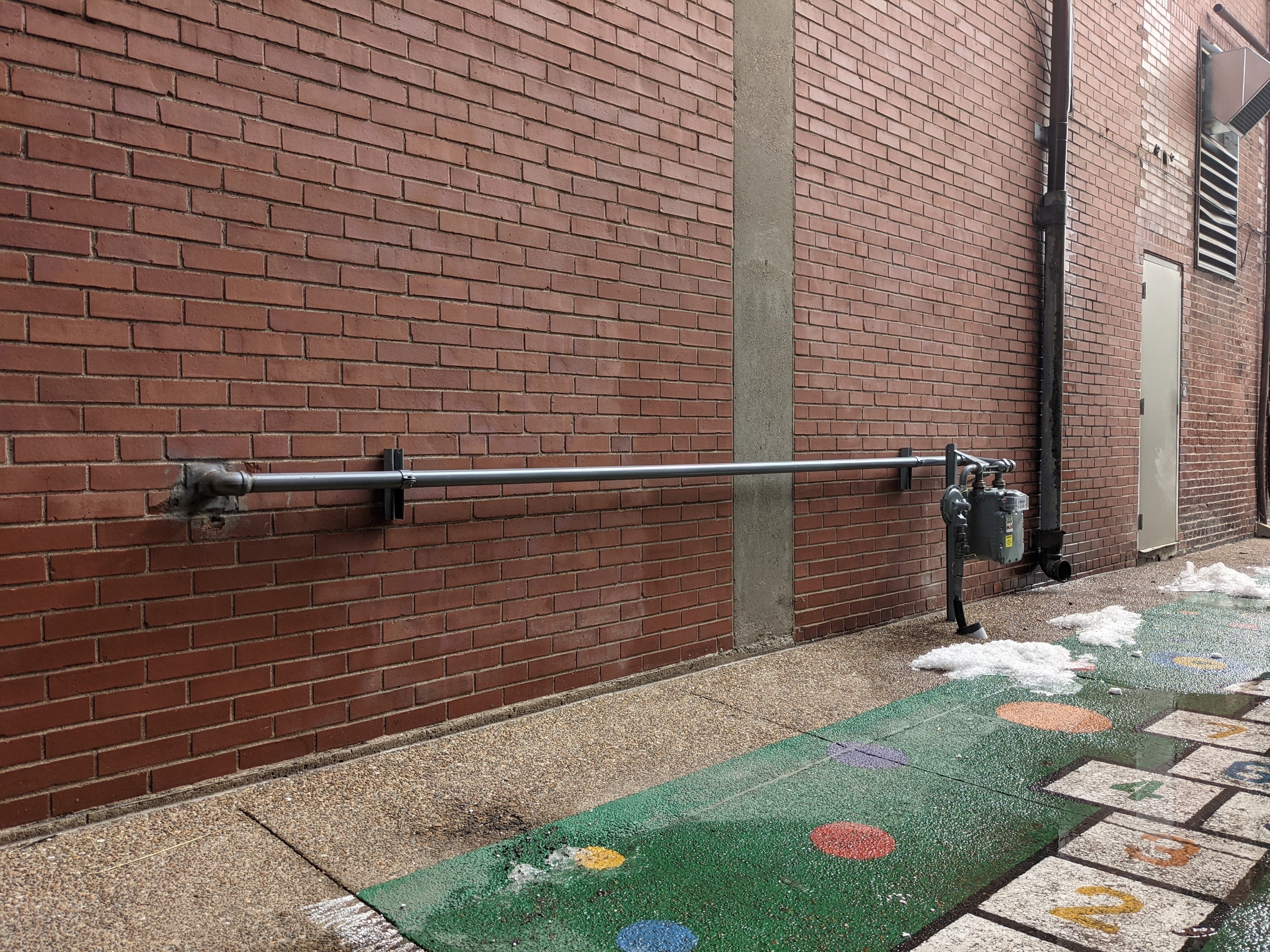 Project TimelineThe project will follow this timeline:February 26, 2021, by 4 p.m. (CDT) Request for Proposals DeadlineMarch 12, 2021, selection committee reviews proposalsMarch 19, 2021, artists are notified of selection.Artwork installed by July 1, 2021Ribbon cutting TBDSubmission ProcessArtists must submit the following information via email.Applicant Information: Complete the form on the last page of this RFPStatement of Proposal: This letter should be no longer than one typed letter-sized page using 12-point font and 1-inch margins on all sides. Briefly outline key concepts related to Program Specifics and/or materials you will incorporate into the sculpture.Professional Resume or CV: No longer than 4 pagesGeneral Budget: Include a budget outlining all costs involved with the creation & installation of the projectProposal Images: (Digital images – up to 5 images)Include copies of muse, sketches, or examples of related or proposed artworkJpeg or pdf files ONLYGood quality, no smaller than 72 dpiNo larger than 2 MB eachNo hard copies, electronic files onlyDigital mock-ups of artwork. If you are unable to create a mock-up digitally, you may scan your drawings to jpeg or pdf format.Name your digital files according to the following format: LastName_Concept_01.jpg, LastName_Concept_02.jpg, etc.Previous Work Sample List and Images: (up to 5 images)Submit examples of artwork that best represents your experience, style, and ability. You may also submit images of any other work (large scale or otherwise) that best represents your work of the past 5 years. Include a list of work samplesand as much information about each of the samples as possible (include name/title of piece, location, medium, process, dimensions, year completed, and any other pertinent information). Here is an example of a Work Sample entry:Flowers of the Lake, 234 N. Main St., Evansville, bronze, 1’ x 2’ x 3’, 2014, JavierArtist_01.jpgPrevious Work Images (up to 5 images, same considerations as the proposal images)Name your submitted digital files according to the following format: FirstLast_01.jpg, FirstLast_02.jpg, etc.Delivery of SubmissionsEach artist must submit via email, with subject line “Gas Meter Painting Project”. All submissions must be received by 4:00pm (CDT) on February 26, 2021. Submissions MUST be emailed to:Andrea Adams andrea.adams@artswin.orgCopied to Josh Armstrong josh@downtownevansville.comCall (812) 303-3178 or email andrea.adams@artswin.org with any questions. For more information about the EID, please visit https://www.downtownevansville.com/about_us/index.phpGas Meter Painting ProjectRequest for Proposal FormApplicant InformationArtist Name:Mailing Address:City/State/Zip:Day Phone:Email:Website:How did you hear about this RFP?